HEDMARK POLITIDISTRIKT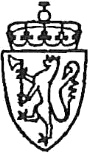 MELDING OM FESTARRANGEMENT( UTFYLT SKJEMA SENDES SØR ODAL LENSMANNSKONTOR PR MAIL halvor.ostlid@politiet.no SENEST 1 UKE FØR ARRANGEMENTET )				(sted)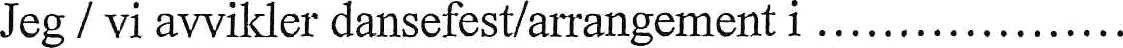 dag den	/	20..	fra  . . . .  .. til kl  . . .Type arrangement?...................................................Er arrangementet rusfritt?	Ja. . ... Nei. ...	Skal det skjenkes alkohol?	Ja. . ..  Nei. . .. Forventet antall deltagere. . .Jeg / vi som arrangør overtar personlig ansvar for  ro og orden:1.  . ..... . . . . . . .. . . ... . . . . . ... . . . .. . . . . . . .alder.. . . ... mobilnr... .2.	.. . . . . . . . . . . . . . . ... . . . . . . . . . . . . . . .. . . . .alder. . . . ... mobilnr. . . .Ordensvern: ( politiet kan ved arrangement stille krav om godkjente vakter )1.	. . . . . . . . . . . . ... ... ... . . . . . . . . . ... . . . . .. alder. . . . . . 4. . .. . . . .... . . .... . ... . . . . . ... . ...a1der. .2.	. . . . . . . . . . . . . .... . . . . . . . . . . . . . . . . . . . . .. alder. . . . . . 5. . . . . . . . . . . . . . . . . . ... . . . . . . . . . ...a1der. . .3.	. . . . . . . . . . . . . . . . . . . . . . . . . . . . . . . . . .. . . . . alder.. . . . . 6.  . . . . . . .... . . ... . . . . . . . . . . . . .....alder. . .For arrangement på offentlig sted m.m. gjelder  Politilovens § 11 og § 14,  samt politivedtektene i den enkelte kommune. Se baksiden for nærmere info.Jeg / vi er som ansvarlig for arrangementet kjent med:at det skal herske ro og orden både i og utenfor lokaletat det ikke skal slippes inn flere  personer enn  lokalet er godkjent for at rømningsveiene ut fra lokalet er frieat overstadig berusede personer bortvises fra stedetat ordensvaktene er tydelig merket med vester eller armbåndat skjenking av alkohol skjer i henhold til bevilling og rege1verk(sted)den	/	20..underskrift ansvarlig arrangørPolitilovens  § 11. 1.og 2.ledd — arrangementer  på offentlig sted m.v.Den som vil benytte offentlig sted til demonstrasjon, opptog, møte, stand eller lignende, skal i god tid  på  forhånd  gi  politiet melding om  dette. For øvrig kan det etter lovens § 14 gis regler om søknadsplikt for visse arrangementer på offentlig sted eller meldeplikt for arrangement som forøvrig er allment tilgjengelige.En melding som nevnt i første ledd, skal i alminnelighet gis skriftlig og inneholde opplysninger om arrangementets formål, omfang, ansvarlig arrangør, , tidspunkt, avviklingssted og de ordenstiltak arrangøren vil sette i verk.Politilovens  § 14. 3.ledd: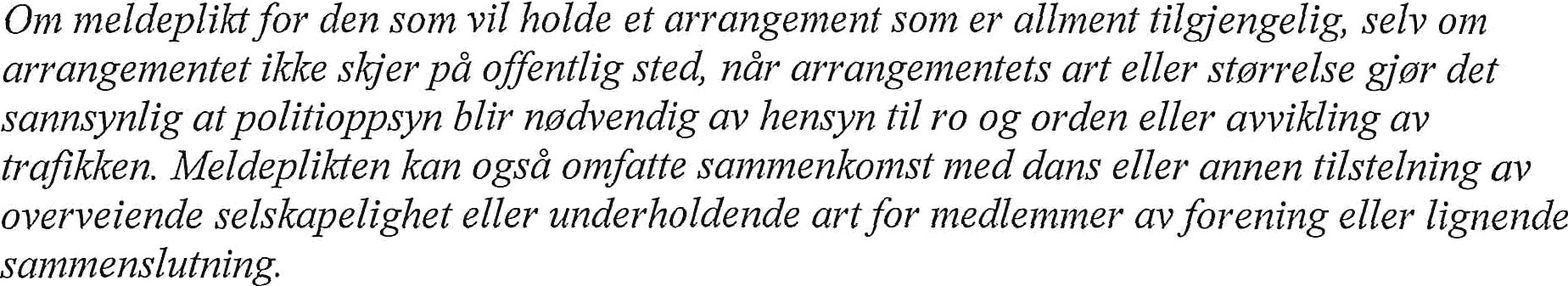 Politilovens  § 14. 4.ledd:Om at det for arrangement på offentlig sted som overveiende er av underholdningsmessig, kunstnerisk,   selskapelig eller kommersiell art, og som har et omfang som åpenbart vil medføre behov for betydelige ferdselsreguleringer eller vakthold, må leveres inn søknad i stede for melding etter § 11.  Nærmere frist for innlevering av slik søknad kan fastsettes.Politilovens § 14. 5.ledd:Om at barn under 15 år ikke  har adgang til offentlig dans eller lignende allment tilgjengeligtilstelning uten i følge med foreldre eller andre foresatte.Hedmark politidistrikt har satt opp noen retningslinjer for ungdomsarrangement, som i denne sammenheng defineres som konserter, diskoteker  og dans, som er tilgjengelig for offentligheten. Offentlig medregnes arrangement som er annonsert, eller lagt ut på sosiale medier som f.eks  Facebook og Twitter. Retningslinjene gjelder også for lukkede arrangementer som samler et betydelig antall ungdommer.de som er ansvarlig for arrangementet må senest innen 14 dager før tilstelningen søke politiet om tillatelse*	arrangementene skal være rusfriedet skal være en voksen over 25 år som er ansvarlig for arrangementetdet skal være tilstrekkelig med vakter over 20	man kan opprettholde nødvendig ro og orden.  Navneliste  på vakter skal leveres politiet med søknaden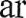 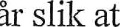 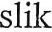 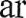 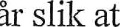 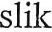 Arrangement for ungdom ned til 15 år avsluttes senest kl 0100.